Уважаемые коллеги,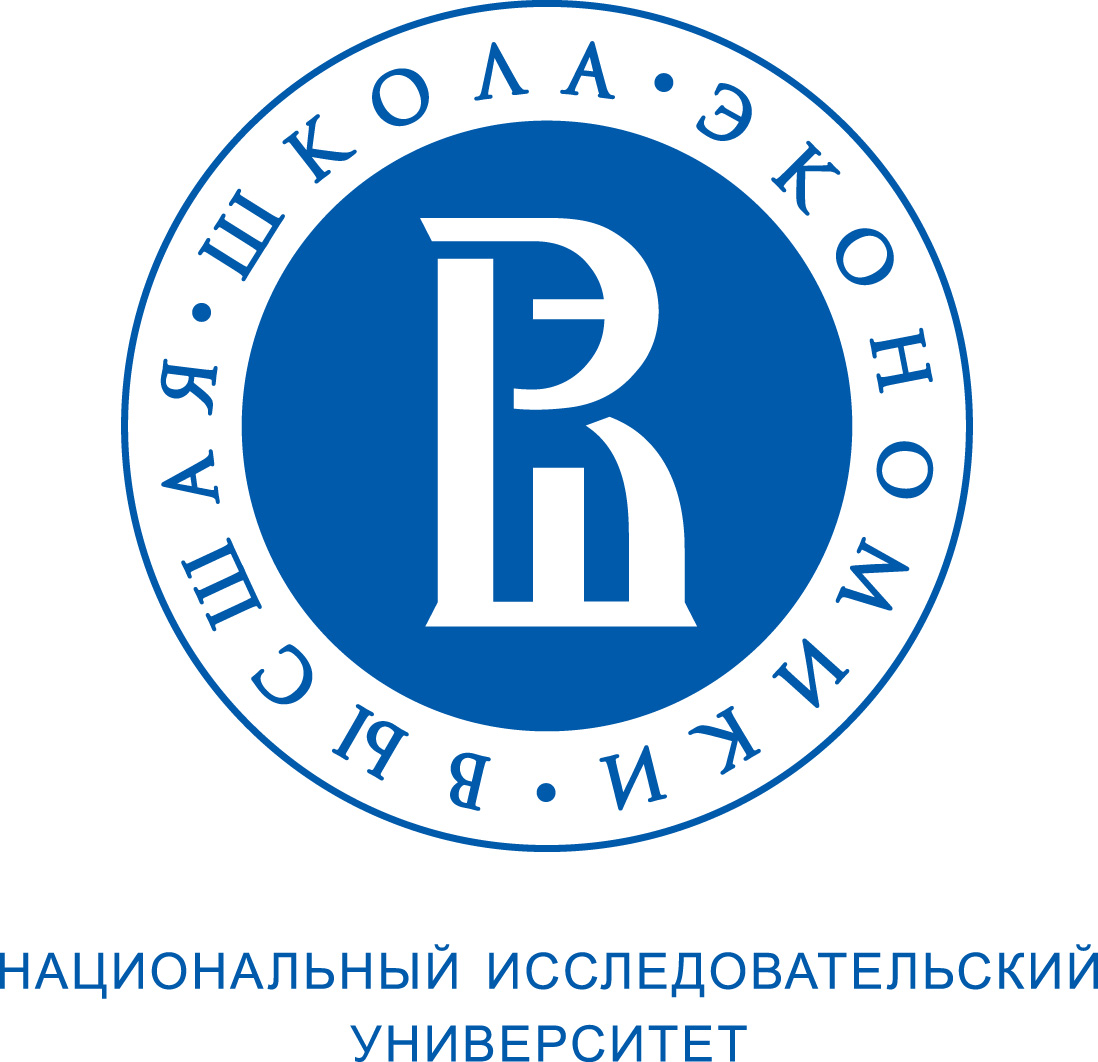 Подразделение НИУ ВШЭ приглашает вас принять участие в круглом столе/ обсуждении доклада по теме «Название». Презентация доклада/ круглый стол состоится в рамках конференции «Название».Ключевые спикеры: ФИО (аффилиация), ФИО (аффилиация)Модератор: ФИО (аффилиация)К обсуждению приглашены: ФИО (аффилиация), ФИО (аффилиация) и т. д.Дата проведения:Время проведения:Для участия в мероприятии необходимо зарегистрироваться по ссылке: «ссылка на регистрационную форму (google и/или ZOOM)».Рабочий язык — русский.С уважением,ФИО секретаря мероприятия,контакты секретаряDear colleagues,HSE University’s subdivision kindly invites you to take part in the roundtable / discussion of the paper on the topic “Title”. The presentation of the paper / roundtable will be held as part of the Conference “Name”.Keynote speakers: full name (affiliation), full name (affiliation)Moderator: full name (affiliation)Invited speakers: full name (affiliation), full name (affiliation), etc.Event date: Event time:To take part in the event, please register via the following link: “link to the registration form (google and/or ZOOM)”.The event’s working language is English. Yours sincerely,Event secretary’s full name Contact details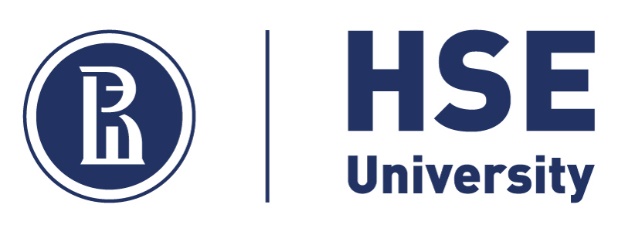 